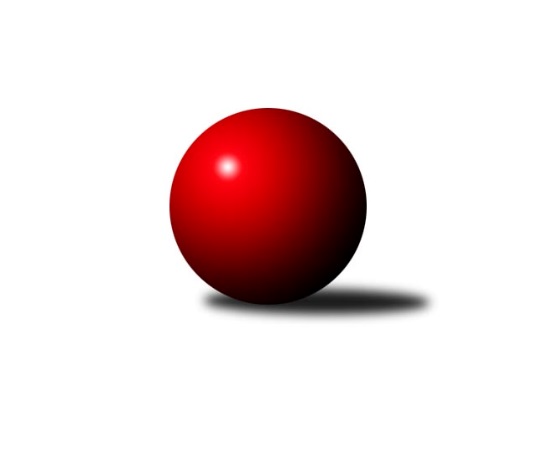 Č.21Ročník 2023/2024	13.4.2024Nejlepšího výkonu v tomto kole: 3399 dosáhlo družstvo: SK Baník Ratiškovice2. KLZ B 2023/2024Výsledky 21. kolaSouhrnný přehled výsledků:KK Šumperk	- TJ Sokol Husovice	4:4	3234:3208	11.0:13.0	13.4.KK Vyškov˝B˝	- SK Baník Ratiškovice	1:7	3006:3399	6.0:18.0	13.4.KK Zábřeh	- KK Blansko 	2:6	3149:3282	10.0:14.0	13.4.Tabulka družstev:	1.	SK Baník Ratiškovice	18	16	1	1	107.0 : 37.0 	266.5 : 165.5 	 3290	33	2.	KK Blansko	18	15	0	3	101.0 : 43.0 	270.0 : 162.0 	 3300	30	3.	KK Zábřeh	18	11	2	5	92.5 : 51.5 	248.5 : 183.5 	 3165	24	4.	TJ Sokol Husovice	18	8	3	7	71.0 : 73.0 	208.0 : 224.0 	 3152	19	5.	HKK Olomouc	18	6	1	11	57.0 : 87.0 	196.0 : 236.0 	 3100	13	6.	KK Vyškov˝B˝	18	2	0	16	40.5 : 103.5 	169.5 : 262.5 	 3080	4	7.	KK Šumperk	18	1	1	16	35.0 : 109.0 	153.5 : 278.5 	 2869	3Podrobné výsledky kola:	 KK Šumperk	3234	4:4	3208	TJ Sokol Husovice	Tereza Vepřková	127 	 117 	 139 	123	506 	 1:3 	 542 	 144	134 	 130	134	Blanka Sedláková	Anna Vašíčková	130 	 132 	 173 	134	569 	 3:1 	 503 	 131	116 	 130	126	Lenka Kričinská	Olga Sedlářová	139 	 131 	 150 	113	533 	 2:2 	 535 	 132	146 	 135	122	Eva Putnová	Eliška Dolečková	122 	 107 	 124 	132	485 	 0:4 	 579 	 151	141 	 151	136	Eliška Dvořáková	Lucie Vojteková	138 	 122 	 146 	128	534 	 2:2 	 550 	 129	137 	 139	145	Lenka Hanušová	Růžena Smrčková	151 	 163 	 139 	154	607 	 3:1 	 499 	 123	100 	 147	129	Radka Konečná *1rozhodčí: Martin Sedlářstřídání: *1 od 63. hodu Markéta GabrhelováNejlepší výkon utkání: 607 - Růžena Smrčková	 KK Vyškov˝B˝	3006	1:7	3399	SK Baník Ratiškovice	Vendula Štrajtová	142 	 139 	 139 	142	562 	 2:2 	 538 	 120	129 	 143	146	Mariana Kreuzingerová	Darina Kubíčková	117 	 122 	 121 	115	475 	 0:4 	 592 	 132	135 	 165	160	Monika Niklová	Lucie Horalíková	151 	 117 	 115 	132	515 	 2:2 	 547 	 146	139 	 134	128	Martina Koplíková	Sabina Šebelová	141 	 115 	 115 	124	495 	 1:3 	 565 	 138	145 	 136	146	Hana Kordulová	Tereza Vidlářová	123 	 120 	 129 	132	504 	 1:3 	 558 	 157	132 	 150	119	Michaela Říhová	Aneta Vidlářová	128 	 117 	 109 	101	455 	 0:4 	 599 	 139	158 	 153	149	Kateřina Fryštackározhodčí: František JelínekNejlepší výkon utkání: 599 - Kateřina Fryštacká	 KK Zábřeh	3149	2:6	3282	KK Blansko 	Dana Wiedermannová	150 	 123 	 143 	148	564 	 3:1 	 581 	 146	161 	 138	136	Helena Daňková	Kamila Chládková	122 	 127 	 127 	126	502 	 1:3 	 546 	 134	144 	 121	147	Eva Wendl	Romana Švubová	132 	 120 	 153 	147	552 	 2:2 	 548 	 131	125 	 142	150	Zdeňka Ševčíková	Lenka Horňáková	143 	 126 	 130 	140	539 	 2:2 	 547 	 138	135 	 127	147	Natálie Součková	Olga Ollingerová	122 	 121 	 126 	121	490 	 1:3 	 512 	 141	127 	 115	129	Dana Musilová	Marcela Balvínová	117 	 136 	 122 	127	502 	 1:3 	 548 	 144	135 	 124	145	Lenka Kalová st.rozhodčí: Soňa KeprtováNejlepší výkon utkání: 581 - Helena DaňkováPořadí jednotlivců:	jméno hráče	družstvo	celkem	plné	dorážka	chyby	poměr kuž.	Maximum	1.	Eva Wendl 	KK Blansko 	569.27	372.7	196.6	2.1	7/7	(616)	2.	Lucie Nevřivová 	KK Blansko 	566.82	372.6	194.2	3.4	7/7	(604)	3.	Monika Niklová 	SK Baník Ratiškovice	565.56	374.7	190.9	4.6	7/7	(592)	4.	Hana Stehlíková 	SK Baník Ratiškovice	562.88	368.6	194.3	2.8	7/7	(589)	5.	Zdeňka Ševčíková 	KK Blansko 	561.55	377.0	184.6	3.9	7/7	(590)	6.	Jitka Killarová 	KK Zábřeh	559.15	374.1	185.0	2.9	7/7	(604)	7.	Lenka Složilová 	HKK Olomouc	555.05	374.3	180.8	4.3	7/7	(593)	8.	Kateřina Fryštacká 	SK Baník Ratiškovice	552.73	376.8	175.9	5.7	7/7	(599)	9.	Růžena Smrčková 	KK Šumperk	551.99	368.5	183.5	2.8	7/7	(607)	10.	Martina Koplíková 	SK Baník Ratiškovice	550.50	371.6	178.9	6.0	6/7	(591)	11.	Lenka Kalová  st.	KK Blansko 	549.97	371.4	178.6	5.2	7/7	(606)	12.	Eliška Dvořáková 	TJ Sokol Husovice	547.27	365.7	181.6	4.9	7/7	(581)	13.	Zuzana Štěrbová 	KK Vyškov˝B˝	544.28	367.8	176.5	4.2	6/7	(600)	14.	Vendula Štrajtová 	KK Vyškov˝B˝	542.41	362.8	179.6	4.0	7/7	(577)	15.	Helena Daňková 	KK Blansko 	542.26	369.7	172.5	5.4	7/7	(584)	16.	Romana Švubová 	KK Zábřeh	541.99	365.8	176.2	5.2	7/7	(581)	17.	Lenka Horňáková 	KK Zábřeh	541.35	363.2	178.1	4.6	6/7	(579)	18.	Lenka Hanušová 	TJ Sokol Husovice	538.45	365.3	173.2	5.8	7/7	(579)	19.	Hana Kordulová 	SK Baník Ratiškovice	538.25	365.9	172.3	5.8	6/7	(591)	20.	Dana Brůčková 	SK Baník Ratiškovice	536.52	372.1	164.4	7.6	6/7	(559)	21.	Markéta Gabrhelová 	TJ Sokol Husovice	535.49	372.4	163.1	8.9	7/7	(582)	22.	Jaroslava Havranová 	HKK Olomouc	535.45	358.8	176.7	4.1	5/7	(598)	23.	Mariana Kreuzingerová 	SK Baník Ratiškovice	529.80	359.8	170.0	7.4	5/7	(551)	24.	Michaela Říhová 	SK Baník Ratiškovice	528.63	359.6	169.1	6.3	5/7	(609)	25.	Pavlína Gerešová 	KK Šumperk	528.02	360.2	167.8	8.0	6/7	(601)	26.	Natálie Součková 	KK Blansko 	527.09	363.1	164.0	8.2	5/7	(555)	27.	Darina Kubíčková 	KK Vyškov˝B˝	525.97	361.0	164.9	7.2	7/7	(582)	28.	Zuzana Kolaříková 	HKK Olomouc	522.70	361.7	161.1	7.5	7/7	(551)	29.	Blanka Sedláková 	TJ Sokol Husovice	520.96	357.6	163.4	6.7	7/7	(563)	30.	Kamila Chládková 	KK Zábřeh	519.83	365.5	154.3	8.8	5/7	(540)	31.	Dana Wiedermannová 	KK Zábřeh	515.17	360.3	154.9	8.5	6/7	(564)	32.	Lenka Kričinská 	TJ Sokol Husovice	514.00	352.6	161.4	9.6	7/7	(570)	33.	Marcela Říhová 	HKK Olomouc	513.33	357.4	156.0	8.7	7/7	(554)	34.	Dana Musilová 	KK Blansko 	509.80	359.1	150.7	10.8	5/7	(527)	35.	Eva Putnová 	TJ Sokol Husovice	507.77	354.3	153.5	8.8	7/7	(550)	36.	Alena Kopecká 	HKK Olomouc	507.30	343.0	164.3	9.3	5/7	(530)	37.	Marcela Balvínová 	KK Zábřeh	505.46	351.6	153.8	8.3	6/7	(583)	38.	Denisa Hamplová 	HKK Olomouc	503.87	348.1	155.7	11.9	7/7	(558)	39.	Olga Ollingerová 	KK Zábřeh	497.80	343.5	154.3	8.6	5/7	(514)	40.	Olga Sedlářová 	KK Šumperk	494.73	346.1	148.7	11.4	5/7	(544)	41.	Lucie Horalíková 	KK Vyškov˝B˝	492.85	342.4	150.5	10.1	5/7	(539)	42.	Aneta Vidlářová 	KK Vyškov˝B˝	487.48	341.9	145.6	14.2	6/7	(552)	43.	Jana Stehlíková 	HKK Olomouc	485.17	344.4	140.8	14.7	6/7	(518)	44.	Tereza Vepřková 	KK Šumperk	484.28	345.6	138.7	13.6	5/7	(513)	45.	Hana Fialová 	KK Vyškov˝B˝	476.10	333.9	142.2	14.8	5/7	(494)	46.	Brigitte Marková 	KK Šumperk	458.14	326.9	131.2	16.4	7/7	(517)		Silvie Vaňková 	HKK Olomouc	549.15	364.9	184.3	3.4	4/7	(562)		Michaela Kouřilová 	KK Vyškov˝B˝	547.25	374.1	173.2	6.7	3/7	(581)		Lenka Kubová 	KK Zábřeh	540.58	372.6	168.0	8.0	3/7	(578)		Lucie Vojteková 	KK Šumperk	530.83	373.0	157.8	11.2	3/7	(566)		Kateřina Petková 	KK Šumperk	526.44	360.2	166.2	8.4	3/7	(557)		Kateřina Zapletalová 	KK Šumperk	515.67	361.3	154.3	7.7	3/7	(527)		Tereza Vidlářová 	KK Vyškov˝B˝	512.54	352.1	160.5	8.6	4/7	(592)		Jana Kurialová 	KK Vyškov˝B˝	512.00	370.0	142.0	6.0	1/7	(512)		Jitka Usnulová 	KK Vyškov˝B˝	509.08	346.2	162.9	9.9	2/7	(542)		Pavlína Keprtová 	KK Šumperk	505.50	365.0	140.5	12.5	2/7	(556)		Valerie Langerová 	KK Zábřeh	505.00	344.5	160.5	10.5	2/7	(537)		Radka Konečná 	TJ Sokol Husovice	503.33	354.5	148.8	11.2	3/7	(547)		Anna Vašíčková 	KK Šumperk	502.75	341.3	161.5	8.5	2/7	(569)		Markéta Smolková 	TJ Sokol Husovice	494.00	346.0	148.0	16.0	1/7	(494)		Eliška Dolečková 	KK Šumperk	491.25	332.8	158.5	11.0	2/7	(500)		Alena Machalíčková 	HKK Olomouc	482.00	344.0	138.0	14.0	1/7	(482)		Marcela Příhodová 	KK Šumperk	478.67	321.7	157.0	11.3	3/7	(522)		Sabina Šebelová 	KK Vyškov˝B˝	473.44	333.1	140.3	15.7	3/7	(495)		Ivana Navrátilová 	HKK Olomouc	468.08	319.3	148.8	13.0	3/7	(493)		Běla Omastová 	KK Vyškov˝B˝	468.00	333.0	135.0	17.0	1/7	(468)		Helena Hejtmanová 	HKK Olomouc	464.50	339.0	125.5	12.5	2/7	(477)		Monika Pšenková 	TJ Sokol Husovice	442.00	326.0	116.0	14.0	1/7	(442)Sportovně technické informace:Starty náhradníků:registrační číslo	jméno a příjmení 	datum startu 	družstvo	číslo startu25847	Lucie Vojteková	13.04.2024	KK Šumperk	2x25844	Anna Vašíčková	13.04.2024	KK Šumperk	2x
Hráči dopsaní na soupisku:registrační číslo	jméno a příjmení 	datum startu 	družstvo	Program dalšího kola:Nejlepší šestka kola - absolutněNejlepší šestka kola - absolutněNejlepší šestka kola - absolutněNejlepší šestka kola - absolutněNejlepší šestka kola - dle průměru kuželenNejlepší šestka kola - dle průměru kuželenNejlepší šestka kola - dle průměru kuželenNejlepší šestka kola - dle průměru kuželenNejlepší šestka kola - dle průměru kuželenPočetJménoNázev týmuVýkonPočetJménoNázev týmuPrůměr (%)Výkon10xRůžena SmrčkováŠumperk60710xRůžena SmrčkováŠumperk113.996075xKateřina FryštackáRatiškovice5995xKateřina FryštackáRatiškovice112.8659911xMonika NiklováRatiškovice59210xMonika NiklováRatiškovice111.545924xHelena DaňkováBlansko5814xHelena DaňkováBlansko109.625817xEliška DvořákováHusovice5797xEliška DvořákováHusovice108.735791xAnna VašíčkováŠumperk5691xAnna VašíčkováŠumperk106.85569